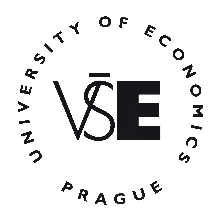 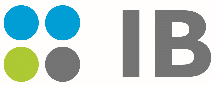 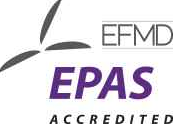 UNIVERSITY OF ECONOMICS, PRAGUEFaculty of International RelationsInternational Business–Central European Business RealitiesAdditional information to the application 2020/2021
*)  permanent address (official) fill in the e-application!**) see more information what Buddy service offers at the IB website.Upload this filled document to the e-application section “Appendix to the Application form”Personal DetailsPersonal Details Mr.        Ms.First Name: 	Family Name:Maiden Name: Contact DetailsE-mail:Contact  Address (address you are reachable via the admission procedure) *):Contact  Address (address you are reachable via the admission procedure) *):Street, House, No.: Street, House, No.: City: City: Postal Code: Country: Highest Level of Completed University Education (insert planned date of the bachelor´s graduation if didn´t finished):Highest Level of Completed University Education (insert planned date of the bachelor´s graduation if didn´t finished):School/University: School/University: Faculty: Faculty: Major Area of Study: Major Area of Study: Address: Address: Degree Achieved: Degree Achieved: Year of graduation: No. of years of work experience related to specialisation: Accommodation (preliminary info/accepted students will receive instructions how to apply for dorms):I plan to apply for the accommodation of the dormitory of the University of Economics, Prague:   YES        NO                               Buddy (preliminary info/accepted students will receive instructions how to apply for Buddy):I plan to apply for a Buddy service** after my arrival to Prague (offered to international students, newcomers):   YES        NO                               Where did you find information about the International Business program? Admission Office VŠE                    Study in Prague                            Study in the Czech Republic        Facebook                                       Instagram                                    StudyPortals.com (Masterportal.com)                 GoAbroad.com                               Postgrad Solutions                          Masterstudies.com                 From friends in the program           From friends at VŠE                       From IB Alumni Fair (Please, specify when/where):      
 Online elsewhere, Other (Please, specify details):       Any other option, place, form of information:      